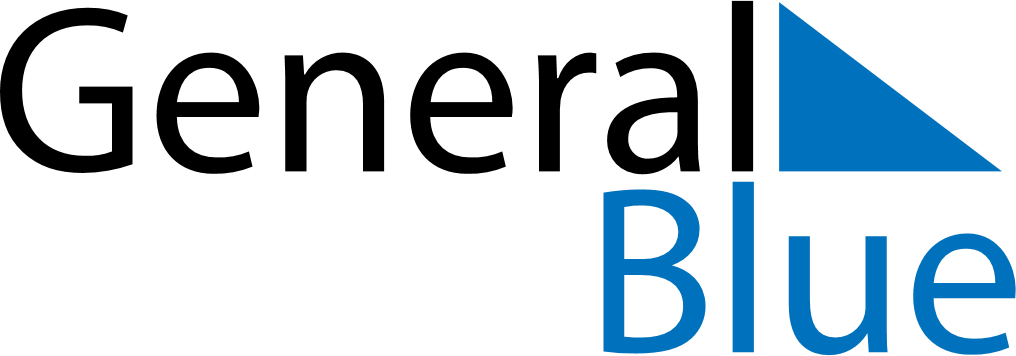 Daily Planner November 28, 2022 - December 4, 2022Daily Planner November 28, 2022 - December 4, 2022Daily Planner November 28, 2022 - December 4, 2022Daily Planner November 28, 2022 - December 4, 2022Daily Planner November 28, 2022 - December 4, 2022Daily Planner November 28, 2022 - December 4, 2022Daily Planner November 28, 2022 - December 4, 2022Daily Planner MondayNov 28TuesdayNov 29WednesdayNov 30ThursdayDec 01FridayDec 02 SaturdayDec 03 SundayDec 04MorningAfternoonEvening